Оксиды1.К классу оксиды относитсяА) мелБ) хлороводородВ) негашеная известьГ) поваренная соль2.  Основный и кислотный оксид имеется в группеА) оксид магния, оксид углерода (II)Б) оксид меди (II), оксид фосфора (V)В) оксид калия, оксид кальцияГ) оксид азота (V), углекислый газ3. Оксиды, вступающие в реакцию друг с другомА) оксид магния, оксид углерода (II)Б) оксид меди (II), оксид фосфора (V)В) оксид калия, оксид кальцияГ) оксид азота (V), углекислый газ4. Свойства, характерные для основных оксидовА) реагируют друг с другомБ) реагируют с кислотамиВ) реагируют с основаниямиГ) реагируют с солями5. Оксид фосфора (V) вступает в реакцию сА) водойБ) соляной кислотойВ) углекислым газомГ) поваренной солью6. Рисунок иллюстрируетА) способ получения оснований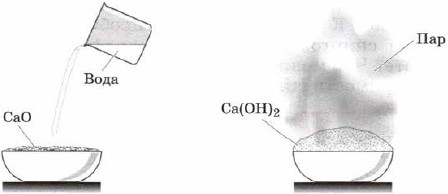 Б) способ получения солейВ) свойства кислотных оксидовГ) способ получения основных оксидов7. Оксид, не реагирующий ни с кислотами, ни с щелочамиА) оксид барияБ) оксид серебраВ) оксид азота (II)Г) углекислый газ8. При взаимодействии с водой образует кислотуА) оксид кремния (IV)Б) оксид магнияВ) оксид азота (I)Г) оксид серы (VI)9. При взаимодействии с водой образует щелочьА) оксид кремния (IV)Б) оксид магнияВ) оксид азота (III)Г) оксид натрия10. Рисунок иллюстрирует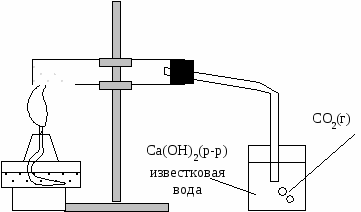 А) свойства кислотных оксидовБ) способ получения кислотВ) свойства основных оксидовГ) свойства несолеобразующих оксидов